SPECIFICATION FOR INSTALLING 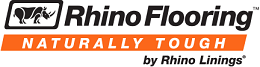 RHINOCRETE - IF  Section 09 67 23 – Resinous Flooring
Note to specifiers:The purpose of this guide specification is to assist the specifier in developing a project specification for the use OF RHINO FLOORING products.  This guide specification will need to be carefully reviewed for APPROPRIATENESS for the given project and edited accordingly to comply with project-specific requirements.PART 1 – GENERAL 1.1 RELATED DOCUMENTS  Drawings and general provisions of the Contract, including General and Supplementary Conditions and Division 1 Specification Sections, apply to this Section. REFERENCES ASTM C293 - Standard Test Method for Flexural Strength of Concrete (Using Simple Beam with Center-Point Loading).ASTM C307 - Standard Test Method for Tensile Strength of Chemical - Resistant Mortar, Grouts, and Monolithic Surfaces.ASTM C579 - Standard Test Methods for Compressive Strength of Chemical - Resistant Mortars, Grouts, Monolithic Surfaces and Polymer Concretes.ASTM C580 - Standard Test Method for Flexural Strength and Modulus of Elasticity of Chemical -Resistant Mortars, Grouts, Monolithic Surfaces and Polymer Concretes.ASTM C884 - Standard Test Method for Thermal Compatibility between Concrete and an Epoxy -Resin Overlay.ASTM D412 - Standard Test Methods for Vulcanized Rubber and Thermoplastic Elastomers -Tension.ASTM D638 - Standard Test Method for Tensile Properties of Plastics.ASTM D790 - Standard Test Methods for Flexural Properties of Unreinforced and Reinforced Plastics and Electrical Insulating Materials.ASTM D2240 - Standard Test Method for Rubber Property - Durometer Hardness.ASTM D4060 - Standard Test Method for Abrasion Resistance of Organic Coatings by the Taber Abrasives.ASTM D4541 Standard Test Method for Pull-Off Strength of Coatings Using Portable Adhesion Testers.ASTM F1869 Standard Test Method for Measuring Moisture Vapor Emission Rate of Concrete Subfloor Using Anhydrous Calcium Chloride.  SUMMARY This section includes the following: Resinous seamless flooring system as shown on the drawings and in schedules. Related sections include the following: Cast-in-Place Concrete, section 03 30 00Concrete Curing, section 03 39 00 1.3   SYSTEM DESCRIPTION The work shall consist of preparation of the substrate, the furnishing and application of a cementitious urethane based, anti-microbial coating in a trowel grade, solid color flooring system.The system shall have the color as specified by the Owner with a total system thickness of 3/8” (10mm) – 1/2” (12mm)”.  It shall be applied to the prepared area(s) as defined in the plans strictly in accordance with the Manufacturer's recommendations.  Cove base (if required) to be applied where noted on plans and per Manufacturer’s standard details unless otherwise noted.  The thickness should be 1/8” (3mm).Flooring system must be top coated.  (Rhinocrete SF Sealer, Rhinocrete TC, Rhinoseal PA, Rhinoseal AU, Rhinoseal SS, Rhinocoat CR or Rhinocoat CC  * depending on the desired aesthetic or performance required.)1.4 SUBMITTALS  System Data:  Latest edition of Manufacturer's literature including performance data. Manufacturer’s Material Safety Data Sheet (SDS) for each product being used. Samples: A 2.5” x 6” sample of the proposed system.  Color, texture, and thickness shall be representative of appearance of finished system. 1.5   QUALITY ASSURANCE  The Manufacturer shall have a minimum of 10 years of experience in the production, sales, and    technical support of cementitious urethane, polyurethane industrial flooring, and related materials. The Applicator shall have been approved by the flooring system manufacturer in all phases of surface preparation and application of the specified system and have a minimum of 5 years of relevant experience.  No requests for substitutions shall be considered that would change the generic type of the   specified system.      System shall be in compliance with requirements of CFIA (Canada) or the United States Department of Agriculture (USDA), Food and Drug Administration (FDA) and the local Health Department.A pre-installation conference shall be held between Applicator, General Contractor and the Owner to review and clarification of this specification, application procedure, quality control, inspection and acceptance criteria and application schedule. 1.6   PRODUCT DELIVERY, STORAGE, AND HANDLING Packing and Shipping All components of the system shall be delivered to the site in the Manufacturer's packaging, clearly identified with the product name and batch number.For projects exceeding 10,000 sf, liquid component products must be available in TOTES.Storage and Protection   The Applicator shall be provided with a dry storage area for all components.  The area shall be between 50⁰ F (10⁰ C) and 90⁰ F (32⁰ C), dry, out of direct sunlight and in accordance with the Manufacturer's recommendations and relevant health and safety regulations.   Copies of Material Safety Data Sheets (SDS) for all components shall be kept on site for review by the Engineer or other personnel. Waste Disposal   The Applicator shall be provided with adequate disposal facilities for non-hazardous waste generated during installation of the system. 1.7   CONDITIONS  A.    Site Requirements Application may proceed while air, material and substrate temperatures are between 50⁰ F (10⁰ C) and 90⁰ F (32⁰ C) providing the substrate temperature is above the dew point.  Outside of this range, the Manufacturer shall be consulted. The relative humidity in the specific location of the application shall be less than 90% and the surface temperature shall be at least 41⁰ F (5⁰ C) above the dew point.  The Applicator shall be supplied with adequate lighting equal to the final lighting level during the preparation and installation of the system.  Conditions of new concrete to be coated with cementitious urethane material.  Concrete shall be cured for a minimum of 7 days prior to the application of the coating    system pending moisture tests.   Concrete shall have a flat rubbed finish, float or light steel trowel finish (a hard steel trowel finish is neither necessary nor desirable).  Sealers, release agents and curing membranes should not to be used.   Concrete surfaces on grade shall have been constructed with a vapor barrier to protect against the effects of vapor transmission and possible delamination of the system.    Safety Requirements   The Owner shall be responsible for the removal of foodstuffs from the work areaNon-related personnel in the work area shall be kept to a minimum. 1.8    WARRANTY Rhino Flooring warrants that its products are free from defects. Rhino Flooring shall provide a material warranty to the Owner for a period of one year from date of installation.  Liability, if any, is limited to product replacement. PART 2 – PRODUCTS 2.1   FLOORING  Rhino Flooring, RHINOCRETE – IF flooring system.          Topping:  Rhino Flooring, RHINOCRETE Base A, Hardener B, SL Filler C, and Pigment Pack DB.     Patch Materials                          Shallow Fill and Patching:  Use Rhino Flooring, RHINOCRETE SL or SR.Deep Fill and Sloping Material over 3/8” (10mm) Use Rhino Flooring, RHINOCRETE HF.     2.2   MANUFACTURER  Rhino Flooring, 9747 Businesspark Ave, San Diego, CA, USA 92131  T: 888 254 8718Manufacturer of Approved System shall be a single source provider.2.3   PRODUCT REQUIREMENTS  Topping: RHINOCRETE HF  Percent Solids - 100%   VOC <10 g/l   Bond Strength to Concrete ASTM D 4541 - > 400 psi, substrate failure Compressive Strength, ASTM C 579 - 9000 psi   Tensile Strength, ASTM C 307 - 1,500 psi   Flexural Strength, ASTM C 580 - 3500 psi   Impact Resistance, MIL D-3134 - >160 in lbs. No visible damage or deterioration        PART 3 – EXECUTION 3.1 EXAMINATION Examine substrates, areas and conditions, with Applicator present, for compliance with requirements for maximum moisture content, installation tolerances and other conditions affecting flooring performance. Verify that substrates and conditions are satisfactory for flooring installation and comply with requirements specified.   3.2 PREPARATION A. General   All concrete surfaces shall be free of laitance, oil, grease, curing compounds, loose particles, friable matter, dirt, bituminous products and all other contaminants.  Moisture Testing:  Perform moisture vapor emission (calcium chloride) test in accordance with ASTM F 1869-10. The vapor drive should be within range acceptable to manufacturer    Mechanical surface preparation Shot blast all surfaces to receive flooring system with a mobile steel shot, dust recycling machine (Blastrac or equal).  All surface and embedded accumulations of paint, toppings hardened concrete layers, laitance, power trowel finishes and other similar surface characteristics shall be completely removed leaving a bare concrete surface having a minimum profile of CSP 5-6 as described by the International Concrete Repair Institute.     Floor areas inaccessible to the mobile blast machines shall be mechanically abraded to the same degree of cleanliness, soundness and profile using diamond grinders, needle guns, bush hammers, or other suitable equipment.    Where the perimeter of the substrate to be coated is not adjacent to a wall or curb, a minimum 1/4” (6mm) key cut shall be made to properly seat the system, providing a smooth transition between areas.  The detail cut shall also apply to drain perimeters and expansion joint edges.    Cracks and joints (non-moving) greater than 1/8” (3mm) wide are to be chiseled or chipped-out and repaired per Manufacturer’s recommendations.     At spalled or worn areas, mechanically remove loose or delaminated concrete to a sound concrete and patch per Manufacturer’s recommendations.   3.3     APPLICATION A. General   The system shall be applied in two distinct steps as listed below:   Substrate preparation Immediately prior to the application of any component of the system, the surface shall be dry, and any remaining dust or loose particles shall be removed using a vacuum or clean, dry, oil free compressed air.   The handling, mixing and addition of components shall be performed in a safe manner to achieve the desired results in accordance with the Manufacturer's recommendations.    The system shall follow the contour of the substrate unless pitching or other leveling work has been specified by the Architect.   A neat finish with well-defined boundaries and straight edges shall be provided by the applicator.   B.   Topping   The topping shall be applied as a troweled flooring system as specified.  The topping shall be applied in one lift with a thickness of 3/8” (10mm) – 1/2” (12mm).   The topping shall be comprised of four components, RHINOCRETE Base A, Hardener B, SL Filler C and Pigment pack D as supplied by the Manufacturer.   The pigment pack shall be added to the Base and thoroughly dispersed then the Hardener shall be added to the Base and pigment and be thoroughly mixed by suitably approved mechanical means. SL Filler C shall then be added to the mixing vessel and mixed in a manner to achieve a homogenous blend. The topping shall be applied over horizontal surfaces using a trowel, a screed box or other tools approved by the Manufacturer.  The topping can be rolled with 3/8 inch (10 mm) nap or adhesive roller for a smoother finish.Allow material to cure.  The topping shall be applied as a troweled flooring system as specified by the Architect.  The topping shall be applied in one lift with a thickness of 3/8” (10mm) – 1/2” (12mm).   The topping shall be comprised of four components, Base A, Hardener B, pigment pack and Filler C as supplied by the Manufacturer.   The pigment pack shall be added to the Base and thoroughly dispersed then the Hardener shall be added to the Base and pigment and be thoroughly mixed by suitably approved mechanical means. RHINOCRETE Filler C shall then be added to the mixing vessel and mixed in a manner to achieve a homogenous blend. The topping shall be applied over horizontal surfaces using a pin/gauge rake, trowels or other tools approved by the Manufacturer.  Immediately upon placing, the topping shall be rolled with a loop roller. Allow material to cure.  3.4    FIELD QUALITY CONTROL  A. Tests, Inspection   The following tests shall be conducted by the Applicator:    Temperature - Air, substrate temperatures and, if applicable, dew point.    Coverage Rates - Rates for all layers shall be monitored by checking quantity of material used against the area covered. 3.5     CLEANING AND PROTECTION Cure flooring material in compliance with Manufacturer’s directions, taking care to prevent their contamination during stages of application and prior to completion of the curing process.  Remove masking.  Perform detail cleaning at floor termination, to leave cleanable surface for subsequent work of other sections. 